

Format werkvormBijlage 1Taxonomie van BloomDe taxonomie van Bloom is een van de meest gebruikte manieren om verschillende kennisniveaus in te delen. De onderwijspsycholoog Benjamin Bloom bedacht deze taxonomie als algemeen model voor de doelstellingen van het leerproces. De taxonomie van Bloom onderscheidt zes niveaus, die oplopen in moeilijkheidsgraad:OnthoudenBegrijpenToepassenAnalyserenEvaluerenCreërenDe taxonomie is een handig hulpmiddel bij het formuleren van leerdoelen en het vaststellen van het beheersingsniveau. Door de taxonomie kun je bepalen welk eindgedrag je wilt bereiken. Moet de leerling kennis kunnen reproduceren of kunnen toepassen? Wil je leren analyseren of creëren? Als je dat helder hebt, dan kun je bepalen welke vragen je moet stellen en welke opdrachten je moet geven om dat te bereiken.De eerste drie niveaus van Blooms taxonomie worden ook wel lage denkvaardigheden genoemd. Vragen van de moeilijkste drie niveaus heten hoge denkvaardigheden.In onderstaand schema wordt de opbouw van de verschillende denkvaardigheden weergegeven.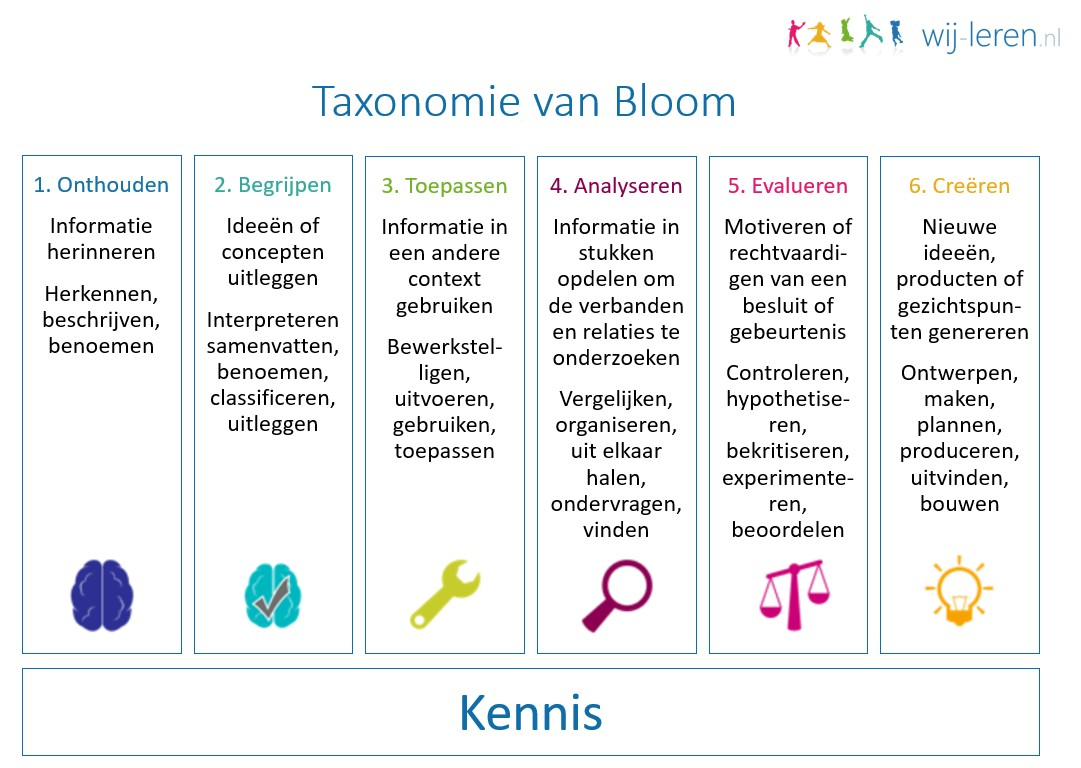 Naam Module MGV dag 2Naam Module MGV dag 2Naam Module MGV dag 2Naam Module MGV dag 2Naam Module MGV dag 2Naam Module MGV dag 2Naam Module MGV dag 2TIJDONDERWERP(hoofdthema)ONDERWERP(hoofdthema)LEERDOELEN
Onthouden Begrijpen (inzicht)Toepassenetcetera(Bijlage 1 Bloom-taxonomie)LEERDOELEN
Onthouden Begrijpen (inzicht)Toepassenetcetera(Bijlage 1 Bloom-taxonomie)WERKVORM (type oefening/opdracht)RANDVOORWAARDEN (benodigdheden)Voorbereiding Voorbereiding Voorbereiding Voorbereiding Voorbereiding Voorbereiding Voorbereiding 09.00 -09.30 …Terugblik/vragen dag 1 en programma dag 2Cursist kan benoemen wat zijn leeropbrengst van dag 1 is.Cursist kan benoemen wat zijn leeropbrengst van dag 1 is.Cursist kan benoemen wat zijn leeropbrengst van dag 1 is.Plenair………………..Toelichting/opmerking voor de trainer:………………..Toelichting/opmerking voor de trainer:………………..Toelichting/opmerking voor de trainer:………………..Toelichting/opmerking voor de trainer:………………..Toelichting/opmerking voor de trainer:………………..Toelichting/opmerking voor de trainer:………………..Toelichting/opmerking voor de trainer:………………..09.30… - 09.50…Gesprekstechniek bevestigenCursist kan bevestigen toepassen in een oefeningCursist kan bevestigen toepassen in een oefeningPlenair uitleggen wat bevestigen inhoudt. Daarna in drietallen de oefening goud delvenPlenair uitleggen wat bevestigen inhoudt. Daarna in drietallen de oefening goud delvenToelichting/opmerking voor de trainer:………………..Toelichting/opmerking voor de trainer:………………..Toelichting/opmerking voor de trainer:………………..Toelichting/opmerking voor de trainer:………………..Toelichting/opmerking voor de trainer:………………..Toelichting/opmerking voor de trainer:………………..Toelichting/opmerking voor de trainer:………………..09.50… - 10.00…Gesprekstechniek samenvattenCursist kan benoemen wat een samenvatting in de stijl van MGV isCursist kan benoemen wat een samenvatting in de stijl van MGV isPlenair. Geef als trainer uitleg over deze gesprekstechniek.Plenair. Geef als trainer uitleg over deze gesprekstechniek.Toelichting/opmerking voor de trainer:………………..Toelichting/opmerking voor de trainer:………………..Toelichting/opmerking voor de trainer:………………..Toelichting/opmerking voor de trainer:………………..Toelichting/opmerking voor de trainer:………………..Toelichting/opmerking voor de trainer:………………..Toelichting/opmerking voor de trainer:………………..10.00… - 10.45…Toepassen van MGV in praktijkCursist heeft i praktijkoefening het geleerde van MGV tot dit moment toegepast.Cursist heeft i praktijkoefening het geleerde van MGV tot dit moment toegepast.In tweetallen (medewerker en jeugdige) een gesprek voeren waarin je samen het gespreksdoel bepaalt en waarin je als medewerker gaat proberen om datgene wat tot nu toe behandeld is in een gesprek toe te passen.Bedenk in je tweetal voorafgaand een casus die daarvoor geschikt is en pak allebei een keer de rol van medewerkerPlenair nabespreken.In tweetallen (medewerker en jeugdige) een gesprek voeren waarin je samen het gespreksdoel bepaalt en waarin je als medewerker gaat proberen om datgene wat tot nu toe behandeld is in een gesprek toe te passen.Bedenk in je tweetal voorafgaand een casus die daarvoor geschikt is en pak allebei een keer de rol van medewerkerPlenair nabespreken.Toelichting/opmerking voor de trainer:………………..Toelichting/opmerking voor de trainer:………………..Toelichting/opmerking voor de trainer:………………..Toelichting/opmerking voor de trainer:………………..Toelichting/opmerking voor de trainer:………………..Toelichting/opmerking voor de trainer:………………..Toelichting/opmerking voor de trainer:………………..11.15… - 12.15…Toepassen  en integreren van de verschillende gesprekstechnieken.Cursist heeft in een oefening de verschillende gesprekstechnieken toegepast en kan deze benoemen en herkennenCursist heeft in een oefening de verschillende gesprekstechnieken toegepast en kan deze benoemen en herkennenIn 2 groepen oefening ORBS-kwisIn 2 groepen oefening ORBS-kwisSubruimteAssociatiekaartenORBS kaartjesToelichting/opmerking voor de trainer:………………..Toelichting/opmerking voor de trainer:………………..Toelichting/opmerking voor de trainer:………………..Toelichting/opmerking voor de trainer:………………..Toelichting/opmerking voor de trainer:………………..Toelichting/opmerking voor de trainer:………………..Toelichting/opmerking voor de trainer:………………..13.00… - 13.40…VerandertaalCursist kan benoemen wat verandertaal is. Welke categorieen er zijn en kan benoemen wat het belang van verandertaal isCursist kan benoemen wat verandertaal is. Welke categorieen er zijn en kan benoemen wat het belang van verandertaal isPlenair. Geef als trainer een presentatie over wat verandertaal is, welke categorieen er zijn en wat het belang van verandertaal is.Plenair. Geef als trainer een presentatie over wat verandertaal is, welke categorieen er zijn en wat het belang van verandertaal is.………………..Toelichting/opmerking voor de trainer:………………..Toelichting/opmerking voor de trainer:………………..Toelichting/opmerking voor de trainer:………………..Toelichting/opmerking voor de trainer:………………..Toelichting/opmerking voor de trainer:………………..Toelichting/opmerking voor de trainer:………………..Toelichting/opmerking voor de trainer:………………..13.40… - 14.00…Herkennen van verandertaalCursist herkent uitspraken van verandertaalCursist herkent uitspraken van verandertaalPlenair. Lees klantuitspraken voor en laat cursisten reageren.Plenair. Lees klantuitspraken voor en laat cursisten reageren.Toelichting/opmerking voor de trainer:………………..Toelichting/opmerking voor de trainer:………………..Toelichting/opmerking voor de trainer:………………..Toelichting/opmerking voor de trainer:………………..Toelichting/opmerking voor de trainer:………………..Toelichting/opmerking voor de trainer:………………..Toelichting/opmerking voor de trainer:………………..14.00… - 14.15…Verandertaal ontlokkenCursist kan techniek om verandertaal te ontlokken toepassenCursist kan techniek om verandertaal te ontlokken toepassenPlenair. Ga als trainer in gesprek met een vrijwilliger (oefening het rapportcijfer)Plenair. Ga als trainer in gesprek met een vrijwilliger (oefening het rapportcijfer)Toelichting/opmerking voor de trainer:………………..Toelichting/opmerking voor de trainer:………………..Toelichting/opmerking voor de trainer:………………..Toelichting/opmerking voor de trainer:………………..Toelichting/opmerking voor de trainer:………………..Toelichting/opmerking voor de trainer:………………..Toelichting/opmerking voor de trainer:………………..14.15… - 14.35…Verandertaal ontlokkende vragenCursist kan vragen stellen die verandertaal ontlokkenCursist kan vragen stellen die verandertaal ontlokkenIn tweetallen (oefening de vraag vooraf)In tweetallen (oefening de vraag vooraf)Klantuitspraken op papierToelichting/opmerking voor de trainer:………………..Toelichting/opmerking voor de trainer:………………..Toelichting/opmerking voor de trainer:………………..Toelichting/opmerking voor de trainer:………………..Toelichting/opmerking voor de trainer:………………..Toelichting/opmerking voor de trainer:………………..Toelichting/opmerking voor de trainer:………………..14.35 - 14.45Verandertaal versterkenCursist kan benoemen welke gesprekstechnieken verandertaal kunnen versterkenCursist kan benoemen welke gesprekstechnieken verandertaal kunnen versterken Plenair. Geef uitleg als trainer wat je in kunt zetten om de verandertaal die je hoort of ontlokt hebt kunt versterken Plenair. Geef uitleg als trainer wat je in kunt zetten om de verandertaal die je hoort of ontlokt hebt kunt versterkenToelichting/opmerking voor de trainer:Het gaat hierbij om doorvragen, vragen naar voorbeelden, reflecteren, bevestigen en samenvattenToelichting/opmerking voor de trainer:Het gaat hierbij om doorvragen, vragen naar voorbeelden, reflecteren, bevestigen en samenvattenToelichting/opmerking voor de trainer:Het gaat hierbij om doorvragen, vragen naar voorbeelden, reflecteren, bevestigen en samenvattenToelichting/opmerking voor de trainer:Het gaat hierbij om doorvragen, vragen naar voorbeelden, reflecteren, bevestigen en samenvattenToelichting/opmerking voor de trainer:Het gaat hierbij om doorvragen, vragen naar voorbeelden, reflecteren, bevestigen en samenvattenToelichting/opmerking voor de trainer:Het gaat hierbij om doorvragen, vragen naar voorbeelden, reflecteren, bevestigen en samenvattenToelichting/opmerking voor de trainer:Het gaat hierbij om doorvragen, vragen naar voorbeelden, reflecteren, bevestigen en samenvatten15.15 - 15.45Terugblik op opbrengst van de afgelopen dagen Cursist kan benoemen wat voor hem waarde kan zijn van MGV binnen het werk Cursist kan benoemen wat voor hem waarde kan zijn van MGV binnen het werk In 2 of 3-tallen met daarna plenaire uitwisseling Plenair. In 2 of 3-tallen met daarna plenaire uitwisseling Plenair. Toelichting/opmerking voor de trainer:………………..Toelichting/opmerking voor de trainer:………………..Toelichting/opmerking voor de trainer:………………..Toelichting/opmerking voor de trainer:………………..Toelichting/opmerking voor de trainer:………………..Toelichting/opmerking voor de trainer:………………..Toelichting/opmerking voor de trainer:………………..15.45 - 16.05Reageren op verandertaal Cursist kan op verschillende manieren verandertaal versterken Cursist kan op verschillende manieren verandertaal versterken Plenair. Oefening reageren op verandertaal. Nodig cursisten uit dat op zoveel mogelijke manieren te doenPlenair. Oefening reageren op verandertaal. Nodig cursisten uit dat op zoveel mogelijke manieren te doenToelichting/opmerking voor de trainer:………………..Toelichting/opmerking voor de trainer:………………..Toelichting/opmerking voor de trainer:………………..Toelichting/opmerking voor de trainer:………………..Toelichting/opmerking voor de trainer:………………..Toelichting/opmerking voor de trainer:………………..Toelichting/opmerking voor de trainer:………………..16.05… - 16.30…Herkennen en versterken verandertaal Cursist is in staat om in een praktijkoefening verandertaal te herkennen en versterken  Cursist is in staat om in een praktijkoefening verandertaal te herkennen en versterken Zestal. Overigen in een buitenkring.Oefening aan de praatZestal. Overigen in een buitenkring.Oefening aan de praatToelichting/opmerking voor de trainer:………………..Toelichting/opmerking voor de trainer:………………..Toelichting/opmerking voor de trainer:………………..Toelichting/opmerking voor de trainer:………………..Toelichting/opmerking voor de trainer:………………..Toelichting/opmerking voor de trainer:………………..Toelichting/opmerking voor de trainer:………………..Naam opdracht:  goud delvenDoel:Oefenen met gesprekstechniek bevestigenVorm: Groepsgrootte:In drietallenTijdsduur:30 min
Benodigdheden (materialen):Uitwerking:Voor de trainer: De deelnemers gaan in drietallen uiteen. En beslissen wie A,B en C is. (Ieder komt aan de beurt).De groepjes gaan op een rustige plek zitten waar wat privacy is.
In elk groepje begint deelnemer A een voorval uit zijn werkpraktijk te vertellen waar hij niet trots op is, wat mislukte, dat niet goed ging, waar hij spijt van heeft, van baalt.Hij krijgt 4/5 minuten om dit verhaal te vertellen. B en C luisteren naar zijn verhaal zonder te reageren en schrijven alle kwaliteiten op die ze in dit verhaal horen. Na afloop van het verhaal van A geven B en C terug aan A welke kwaliteiten ze hebben gehoord. Er kan wat tijd genomen worden om dit binnen te laten komen bij A maar het is niet de bedoeling dat er een heel gesprek volgt.
Vervolgens hetzelfde bij B en C. Bij terug keer in de groep plenair inventariseren wat deze oefening heeft opgeleverd. Naam opdracht:  ORBS kwisDoel:Het inzetten van de verschillende gesprekstechnieken en het herkennen van deze techniekenVorm: Groepsgrootte:Groep in tweeen delen. Groepsgroote tussen de 6 tot 10 kan.Tijdsduur:60 min
Benodigdheden (materialen):Set met associatiekaartenKaartjes met daarop o van open vraag, sr van simpele reflectie, cr van complexe reflectie, b van bevestigen en s van samenvatten.Pen en papier
Uitwerking:Voor de trainer: Spreid de associatiekaarten uit en nodig iedereen uit een kaart te pakken die hem of haar aanspreekt, die symbool staat voor iets belangrijks etc.Nodig 1 cursist uit om in twee of drie zinnen aan te geven waarom hij die kaart heeft, nadat de anderen een kaartje getrokken hebben. Trainer heeft een set kaartjes. Bij 10 deelnemers zijn die als volgt verdeeld: 1 kaartje met een b= bevestiging 1 kaartjes met een s= samenvatting 2 kaartjes met een o= open vraag 3 kaartjes met een sr= simpele reflectie 3 kaartjes met cr= complexe reflectieDeelnemers trekken ieder een kaartje en houden hun kaartje voor zich.De ene cursist richt zich tot degene links van hem. Deze reageert conform datgene wat op z’n kaartje staat. Inbrenger reageert daar weer op etc etc. Zo de klok rond.Cursisten schrijven tevens op wat ze denken dat anderen op hun kaartje hebben.Als de klok rond is kijken wat eenieder op z’n kaartje had.Doe hem de eerste keer plenair zodat je mee kunt doen.Naam opdracht: trommelen voor verandertaalDoel:Herkennen in welke uitspraken verandertaal zitVorm: Groepsgrootte:PlenairTijdsduur:10 min.
Benodigdheden (materialen):Uitwerking:Voor de trainer: Leg uit dat een van de belangrijkste doelen van MGV het uitlokken van verschillende niveaus van verandertaal is; in gesprek gaan op een manier die de ander uitnodigt om argumenten voor verandering aan te dragen en manieren om dat te bereiken. Dit is belangrijk omdat uit onderzoek blijkt dat er een relatie is tussen verandertaal die de cliënt uit en de waarschijnlijke kans op verandering. Verandertaal is alle taal waaruit blijkt dat er een wens tot verandering is, een reden om te veranderen, een mogelijkheid om dat te doen en een belang. Uiteraard is het belangrijk om verandertaal uit te lokken en te weten wat je moet doen als je hem hoort. Een belangrijke eerste stap is om hem te herkennen.Laat iedereen een drumroffel maken op de tafel.Leg uit dat je uitspraken voor gaat lezen en dat de cursisten mogen beoordelen of het verandertaal is door bij verandertaal een tromroffel te geven.PS. verandertaal is aangegeven met een +Naam opdracht:  het rapportcijferDoel:Inzicht krijgen in hoe verandertaal te ontlokkenVorm: Groepsgrootte:Trainer in gesprek met een cursist die eigen ambivalentie inbrengtTijdsduur:15 min
Benodigdheden (materialen):Uitwerking:Voor de trainer: Vraag als trainer of iemand een eigen ambivalentie in wil brengen. Ga in gesprek en verken in 2 min de ambivalentie. Styel daarna de vraag: Als je ejzelf nu een rapportcijfer zou moeten geven tussen de 1 en de 10 wat aangeeft hoe gemotiveerd je op dit moment bent om te…. wat geef je jezelf dan?Als dat een 7 zou zijn vraag je: Wat maakt het een 7 en geen 8 og 9?Daarna hetzelfde gesprek met dezelfde vraag naar rapportcijfer.Krijg je weer een 7. Vraag daarna is: wat maakt het een 7 en geen 6 of 5?Op de eerste krijg je behoudtaal op de 2e verandertaal.Dit is een eenvoudige manier om verandertaal te ontlokkenNaam opdracht:  de vraag voorafDoel:Oefenen met verandertaal ontlokkende vragenVorm: Groepsgrootte:In twee of drietallenTijdsduur:20 min
Benodigdheden (materialen):Papier met klantuitsprakenUitwerking:Voor de trainer: Deel onderstaande lijst met verandertaaluitspraken uit en laat cursisten bij iedere uitspraak een vraag bedenken die vooraf gesteld zou kunnen zijn die deze verandertaal uitlokt. Ik wil ’s ochtends nuchter zijn Het zou waarschijnlijk wel lukken als ik het zou proberen. Als ik dit verknal kost het mijn relatie. Ik baal van mijn roken; ik verafschuw het. Ik wil geen slecht voorbeeld voor mijn kinderen zijn. Ik weet dat ik me beter zal voelen als ik wat meer beweeg. Ik ben mijn gewicht beu.Naam opdracht:  reageren op verandertaalDoel:Oefenen met verschillende effectieve reacties op verandertaalVorm: Groepsgrootte:Plenair
Tijdsduur:20 min
Benodigdheden (materialen):Lijst met uitspraken verandertaalUitwerking:Voor de trainer: : Neem eerst met cursisten de effectieve reacties door: doorvragen (ontlokken), vragen naar voorbeelden, reflecteren, bevestigen en samenvatten.Lees plenair een verandertaal voor uit de eerdere oefening  en laat cursisten hier op verschillende manieren op reageren.Naam opdracht: aan de praatDoel:Cursisten oefenen in het herkennen en versterken van verandertaalVorm: Groepsgrootte:1 inbrenger, binnencirkel van 5 cursisten, buitencirkel overige cursistenTijdsduur:25 minBenodigdheden (materialen):Uitwerking:Voor de trainer: Vraag 1 cursist een ambivalentie in te brengen en zet daar een vijftal mensen in een halve cirkel omheen. De opdracht is om in gesprek te gaan en als men verandertaal hoort deze verder te laten exploreren/uitvergroten.Bv. Als de inbrenger een nadeel noemt van huidig gedrag te vragen naar een concreet voorbeeld, of er nog andere nadelen zijn, als hij zou veranderen wat het hem op zou leveren etc. Probeer in 5 minuten zoveel mogelijk verandertaal te genereren.Eventueel herhalen met andere samenstelling cirkesNaam opdracht:  ……Doel:Beschrijf in één zin het algemene leerdoel van de opdracht/oefening. Specifieer de leerdoel(en) Vorm: Groepsgrootte:Beschrijf de wijze van uitvoer. Bijvoorbeeld:Interactie met de hele groepIn subgroepenIn tweetallen
Tijdsduur:Geef een tijdsindicatie.
Benodigdheden (materialen):Beschrijf wat nodig is om de werkvorm te kunnen uitvoeren.
Uitwerking:Voor de trainer: Geef hieronder een concrete beschrijving van de opdracht/oefening. Geef daarbij een beschrijving wat er verwacht wordt van de trainer om de opdracht/oefening uit te kunnen voeren